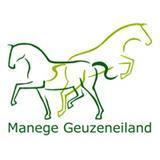 Op 27, 28 en 29 mei 2023 organiseert Stichting Manege Geuzeneiland het Pinksterkamp! Pinksterkamp is een kampeerweekend op het eiland waarin sport en spel centraal staan.Het weekend is voor alle deelnemers van de manege van 8 tot en met 14 jaar. Het is toegestaan om één introducé (broer, zus, vriend of vriendin mee te nemen). Het weekend begint op zaterdag om 15.00 uur en het duurt tot maandag 15.00 uur. De kinderen kunnen tijdens het weekend niet worden opgehaald voor andere activiteiten buiten het kamp om!De maaltijden worden gedurende het weekend door ons verzorgd, bijzonderheden kunnen op het inschrijfformulier ingevuld worden.Wij hopen op een weekend met stralend weer, maar vanwege het Nederlandse weer verzoeken wij ouders/verzorgers met klem om een goede en waterdichte tent mee te geven.Wat moet je zeker meenemen?	- Een goede tent, slaapzak en luchtbed					- Ruim voldoende warme kleding					- Bord, beker en bestek (met eigen naam erop!)					- Sportkleding en gympen					- Zwemkleding					- Regenkleding					- Zonnebrandcrème					- Rijbroek, rijlaarzen, zweep en cap					- Mooi weer en een stralend humeurWat moet je zeker thuis laten?		- Je mobiele telefoonWat gaan we zeker doen?		- Diverse leuke en spannende spellen					- Groot kampvuur					- PaardrijdenDe kosten voor dit paardrijkamp zijn €30,00 per persoon.Ons streven is om ook het Pinksterkamp bereikbaar te houden voor iedereen. Extra inkomsten in de vorm van een donatie zijn dan ook zeer welkom! Inschrijven kan alleen via het inschrijfformulier op de website. Mocht u er echt niet uitkomen, neem dan contact op met de instructeur van u kind, om de mogelijkheden te bespreken.Inschrijven kan tot 17 mei 2023, tegelijk met de betaling. U krijgt een bevestiging wanneer de inschrijving is gelukt. Wanneer u nog vragen heeft, kunt u contact opnemen met de Algemene Leiding op woensdagavond tussen 20.00 uur en 22.00 uur op het telefoonnummer van de manege.Tijdens het kampeerweekend zijn wij voor noodgevallen bereikbaar:020 611 54 14 (Manege) 06 299 591 66 (Manege mobiel). Het eiland is tijdens het weekend gesloten en niet toegankelijk voor ouders!